Dance Fact #1:Not everyone can pull off JAZZ HANDS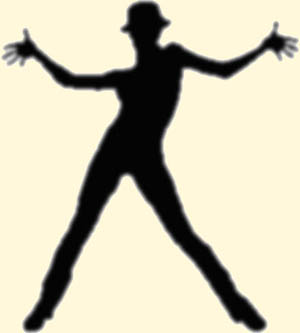 But you will after you’ve tried some Jazz Dance Classes! Class is for ages 18+, all levels welcome including folks brand new to dance. We do some warm-ups, work a little jazz technique, and learn dances to our favorite show tunes from the Broadway stage and silver screen. Wednesdays, 5:30pm-6:30pmClass is on-going; no registration required; drop-in any week!Located inside Kanopy Dance 341 State St.Get all the details here: http://dancewithheidi.com*Dance With Heidi is not responsible for cramped spirit fingers. No pain, no gain.